 Generalforsamling i Hjerteforeningen Lyngby- Taarbæk 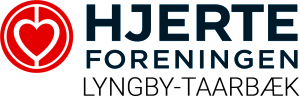 Afholdt den 8.3.2018Sted: Møllebo, Lyngby Hovedgade 1A, 28Referat: Martin Walsøe1. 	Valg af dirigent. Frivilligkonsulent Martin Walsøe, blev valgt.2. 	Bestyrelsens beretning: Formanden Carsten Grubbe fortalte om året aktiviteter i 2017, Bestyrelsen opfordrede generalforsamlingen i at støtte op om lokalforeningens fremtidige arbejde. Bestyrelsens beretning er vedhæftet3. 	Behandling af indkomne forslag. Ingen4. 	Valg af bestyrelse. Følgende ønskede at stille op og blev valgt.Villig til/ønsker genvalg:  	Carsten Grubbe, Jonnie Munk Boesen, Peer Bent Nielsen og blev valgt Yderligere blev 	Inger Søndergård valgt Ønsker ikke genvalg: 	Kaia K. Bandeh er udtrådt af bestyrelsen, Dorrit Ragle, Lene Kaspersen5. 	Eventuelt	Bestyrelsen konstituerede sig den 	Næste bestyrelsesmøde den 5. april kl. 09.00 2018Underskrevet af Bestyrelsen: